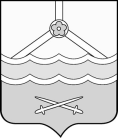 КОНТРОЛЬНО-СЧЁТНАЯ ПАЛАТАШимского муниципального района(Контрольно-счётная палата)ул.Новгородская, д.21, р.п. Шимск, Новгородская обл., Россия, 174150   тел. 8(81656)54-400  e-mail: ksp_shimsk@mail.ru                                     		   ____________________________________________________________________________ПРЕДСТАВЛЕНИЕВ соответствии с п. 2.3.  р. 2  плана работы Контрольно-счётной палаты Шимского муниципального района на 2020 год, утвержденного приказом Контрольно-счётной палаты Шимского муниципального района от 27.12.2019  № 32, Решением о проведении  Счётной палатой Новгородской области и Контрольно-счётной палатой Шимского муниципального района параллельного контрольного мероприятия «Проверка освоения бюджетных ассигнований, направленных на реализацию региональных проектов по национальному проекту «Жилье и городская среда» от 31.08.2020 года № 173, Соглашением о передаче полномочий Контрольно-счётной комиссии Шимского городского поселения по осуществлению внешнего муниципального финансового контроля № 1/20 от 24.12.2019  контрольной группой в составе председателя Контрольно-счётной палаты Шимского муниципального района Никифоровой С.Н и ведущего инспектора Контрольно-счётной палаты Шимского муниципального района Сафроновой Л.С.,  проведено контрольное мероприятие по проверке освоения бюджетных ассигнований Шимского городского поселения, направленных на реализацию региональных проектов по национальному проекту «Жильё и городская среда» за 2019 год и истекший период 2020 года.По результатам проведения контрольного мероприятия составлен Акт по результатам проведения контрольного мероприятия по проверке освоения бюджетных ассигнований Шимского городского поселения, направленных на реализацию региональных проектов по национальному проекту «Жильё и городская среда» в Администрации Шимского муниципального района  в 2019 году и истекший период 2020 года от 27.10.2020 г. (далее - Акт проверки от 27.10.2020  года), который без возрожений  подписан  28.10.2020 года первым заместителем Главы Администрации  Шимского муниципального района А.Н. Степановым и 02.11.2020 года главным бухгалтером Администрации Шимского муниципального района А.М. Гурковой.В ходе контрольного мероприятия выявлены следующие нарушения и недостатки:1. По итогам проведения инвентаризации и выводов инвентаризационной комиссии  дворовая территория МКД расположенная в р.п. Шимск, ул. Ташкентская, д.9 не требующая благоустройства необоснованно была включена в «Адресный перечень дворовых территорий, нуждающихся в благоустройстве и подлежащих благоустройству в рамках муниципальной программы исходя из минимального перечня работ по благоустройству».   Требования положений муниципальной программы, указанные в разделе III «Особенности формирования муниципальной программы»  по формированию Адресного перечня  дворовых территорий не соблюдены.2. Отраженная в паспорте муниципальной программы  предельная  стоимость минимального перечня работ по благоустройству не соответствует нормативной стоимости, утверждённой Порядком предоставления субсидии.3.  Адресный перечень дворовых территорий и Адресный перечень общественных территорий не содержат информации относительно периода (года) планирования благоустройства дворовых территорий и территорий общего пользования.4.  При разработке муниципальной программы не были учтены рекомендации Минстроя России от 18.03.2019 № 162/пр включения в муниципальную программу целевых показателей : количество и площадь общественных территорий (парки, скверы, набережные и т.д.); доля и площадь благоустроенных общественных территорий от общего количества таких территорий; доля и площадь общественных территорий, нуждающихся в благоустройстве от общего количества таких территорий.5.  Администрацией района срок перечисления субсидии МУП «ШимскСервис» на выполнение работ по благоустройству 2 (двух) дворовых территорий МКД, предусмотренный условиям Соглашения был превышен на 10 рабочих дней.Указанный в Соглашении срок перечисления субсидии МУП «ШимскСервис» не соответствует условиям принятого муниципального правового акта – Порядка предоставления субсидий муниципальным унитарным предприятиям из бюджета Шимского городского поселения. 6.   В нарушение п.15 ст. 48 Градостроительного кодекса Российской Федерации , п.1 ст. 760 Гражданского кодекса Российской Федерации локальный сметный расчёт на благоустройство территории общего пользования около Дома культуры по ул.Ленина р.п.Шимск (2-й этап) приложенный к муниципальному контракту № 0150300001419000012-2 от 10.10.2019 года( Приложение №2) и  локальная смета  приложенная к муниципальному контракту № 0150300001420000021 от 06.05.2020 года на благоустройство территории общего пользования около Дома культуры по ул.Ленина р.п.Шимск (3-й этап) не содержит подписи и ФИО составителя сметы, не утверждена заказчиком- Администрацией района, не согласована с подрядчиками (ООО «Шимское ДЭП», ИП Декар Р.В.).7. Администрацией района не направлены требования об уплате неустойки (штрафа, пени) за нарушение срока выполнения работ (расчётно) по заключенному муниципальному контракту по выполнению работ по изготовлению проектно-сметных расчётов на выполнение работ по благоустройству и содержанию дворовых территорий МКД и муниципальных территорий общего пользования на территории Шимского городского поселения (Исполнитель - ООО «Управляющая компания Гарант»)  в общей сумме 193,75 рублей и нарушение обязательств по исполнению муниципального контракта по изготовлению проектно-сметных расчётов на выполнение работ по благоустройству и содержанию дворовых территорий МКД и муниципальных территорий общего пользования Шимского городского поселения (Исполнитель - ООО «Управляющая компания Гарант» в сумме 1500,0 рублей. 8. В нарушение ст. 34, 94 Федерального закона № 44-ФЗ в части своевременности расчетов по контракту Администрацией района срок оплаты  муниципального контракта по изготовлению межевых и технических планов на дворовую территорию многоквартирного дома и общественную территорию» (Исполнитель ГОУ «Новгородский кадастровый центр»)  был превышен на 1 рабочий день, что могло повлечь за собой возможное взыскание пеней по требованию  Подрядчика.9. Оценка исполнения муниципальной программы «Формирование современной городской среды на территории Шимского городского поселения на 2018-2024 годы» за 2019 год  Комитетом жилищно-коммунального, городского хозяйства и жизнеобеспечения Администрации Шимского муниципального района проведена не в полном объёме,  что свидетельствуют о формальном подходе к программно-целевому принципу формирования и исполнения бюджета со стороны главного распорядителя бюджетных средств– Администрации Шимского муниципального района.Определить результативность использования бюджетных средств, выделенных в виде субсидий на финансовое  обеспечение затрат на выполнение работ по благоустройству дворовых территорий многоквартирных домов и благоустройству общественных территорий МУП «ШимскСервис»  в рамках реализации мероприятий муниципальной программы не представляется возможным, поскольку программное мероприятие  - финансовое  обеспечение затрат на выполнение работ по благоустройству дворовых территорий многоквартирных домов и благоустройству общественных территорий Шимского городского поселения исполнителем которой являлось МУП «ШимскСервис» в рамках муниципальной программы не было запланировано. Администрацией района  плановые и (или) внеплановые  проверки  соблюдения получателем - МУП «ШимскСервис» порядка, целей и условий предоставления субсидий в 2019 году не проводились (материалы проверок не предоставлены).10. Визуальный осмотр контрольных объектов10.1.  Проведенный Контрольно-счётной палатой Шимского муниципального района визуальный осмотр Общественной территории «Территория у ДК по ул.Ленина (2-й этап)» (Заказчик – Администрация Шимского муниципального района. Подрядчик – ООО «Шимское ДЭП») показал, что результат  полученный в ходе выполненных работ по установке доски объявлений (информационный стенд) не отвечает требованиям качества и объёма выполненных работ по причине отсутствия необходимых креплений (шурупов), в качестве крепления конструкции козырька доски объявлений  подрядчиком использован канцелярский скотч. При совместно проведенном  осмотре в ходе обследования составлен Акт осмотра выполненных работ от 10.11.2020. По результатам осмотра контрольного объекта «Территория у ДК по ул.Ленина (2-й этап)» комиссией установлено нарушение лакокрасочного покрытия, искривление защитного козырька, засыхание высаженной туи.  Администрацией района  контроль качества выполненных работ по благоустройству общественной территории после завершения  строительных работ и подписания акта приёмки законченных работ не осуществлялся. Законные требования,  связанные с некачественными видами исполненных работ в адрес подрядчика не направлялись.10.2. Проведенный Контрольно-счётной палатой Шимского муниципального района визуальный осмотр  Общественной территории «Территория у ДК по ул.Ленина (3-й этап)» (Заказчик – Администрация Шимского муниципального района. Подрядчик – ИП Декар Р.В.) показал, что результат, полученный в ходе выполненных работ по установке сценического комплекса не отвечает требованиям безопасности нахождения людей на сцене, качеству выполненных  работ:- крепление стропильных оснований состоящих из болтов к бетонному основанию фундамента (болты с гайками и шайбами)  имеют деформированный вид (наклоны),  имеет место быть их установка на половину имеющего под собой фундамента, в связи с чем, могут  возникнуть небезопасные ситуации нахождения людей на сцене; - нижнее основание квадратных стропильных конструкций не защищено от попадания в неё климатических осадков ( в настоящее время затоплено водой),  что в дальнейшем будет сказываться на её ускоренном износе от ржавчины;- территория, где осуществлялись общестроительные работы, не очищена от остатков неиспользованного песка, который, исходя из погодных условий, размывается по территории вокруг сцены; - свободная территория за сценой  не благоустроена: находящиеся на земле бетонные столбы  и выпирающие из под земли их  обломки (отмечаем и то, что в настоящее время они заросли травой) создают риски травмоопасной ситуации;- лестница к сцене не может быть использована по предназначению, поскольку имеет размеры не позволяющие подняться на сцену в шаговой (возможной) доступности - расстояние от ступеньки до сцены составляет 55 см. По результатам осмотра комиссией контрольного объекта «Территория у ДК по ул.Ленина (3-й этап)» установлено наличие следов ржавчины на опорных пластинах вертикальных стоек покрытия сцены, искривление опорных регулировочных элементов подиума, плоскость подиума установлена на максимальный уровень регулировки высоты.  Визуальный осмотр информационного стенда и сценического комплекса показал его несоответствие утвержденному дизайн- проекту благоустройства территории общего пользования, расположенной около дома культуры по ул. Ленина, р.п. Шимск, утвержденному  Постановлением Администрации Шимского муниципального района от 21.02.2019 № 164.Акт приемки законченных работ по благоустройству территории общего пользования от 23.07.2020 г. с оценкой «удовлетворительно»  с указанием выполнения работ в полном объёме подписан председателем комиссии Степановым А.Н., заместителем председателя комиссии Беляевой Г.В., секретарем комиссии Петровой Н.Н. и тремя членами комиссии включая представителя Подрядчика Декар Р.В. . Какие либо замечания, исходя из принятой оценки «удовлетворительно»  по возведенному сооружению  и конструкции, приемной комиссией к подрядчику в Акте приемки законченных работ по благоустройству территории общего пользования от 23.07.2020 г. не предъявлялись, что характеризует формальное отношение приемной комиссии к оценке качества благоустройства общественной территории. По имеющимся дефектам информационного стенда, асфальтобетонного покрытии территории около ДК  и  опорных конструкций сцены, угрожающим безопасности людей находящихся на сцене, а так же  отсутствия возможности подняться на сцену её участникам, незаконченным и до конца невыполненным работам по благоустройству общественной территории вокруг сцены  претензии заказчиком-Администрацией района к Подрядчикам  (ООО «Шимское ДЭП» и  ИП Декар Р.В.) не предъявлялись. Приведённые факты визуального осмотра свидетельствуют о ненадлежащем контроле и техническом надзоре Администрации района за выполнением работ в соответствие с условиями муниципальных контрактов. С учетом изложенного и на основании  статьи 16 Федерального закона от 07.02.2011 № 6-ФЗ «Об общих принципах организации и деятельности контрольно-счетных органов субъектов Российской Федерации и муниципальных образований», статьи 17 Положения о Контрольно-счётной палате Шимского муниципального района, утверждённого решением Думы Шимского муниципального района  от 16.11.2011  № 90 Администрации Шимского муниципального района предлагается следующее:1. Проанализировать причины выявленных в ходе проверки нарушений и принять меры к устранению нарушений, отраженных в Акте проверки от 27.10.2020года, их причин и условий им способствующих.2. Исключить факты нарушений требований Гражданского кодекса Российской Федерации, Градостроительного кодекса Российской Федерации, Порядков, изложенных в акте проверки от 27.10.2020 и не допускать их в дальнейшем.3. Принять меры к безусловному соблюдению нормативной правовой базы при  реализации приоритетного проекта «Формирование современной городской среды на территории Шимского городского поселения». Внести в муниципальную программу изменения в части приведения предельной  стоимости  минимального перечня работ по благоустройству в  соответствие с  нормативной стоимостью, утверждённой Порядком предоставления субсидии. Установить в Адресном перечне дворовых территорий и Адресном перечне  общественных территорий периоды (года) планирования благоустройства дворовых территорий и территорий общего пользования.4. Рассмотреть  факты нарушений требований утвержденного Порядком предоставления субсидий муниципальным унитарным предприятиям в части установления в соглашениях сроков перечисления субсидии.5. Ответственному исполнителю муниципальной программы не допускать нарушение требований муниципальных нормативных актов  в части оценки реализации муниципальных программ. 6. Осуществлять контроль за выполнением работ по муниципальным контрактам и договорам.7. Расчет неустоек за неисполнение подрядчиком обязательств по муниципальным контрактам осуществлять в соответствии с действующим законодательством.8. Не допускать принятие и оплату фактически выполненных объёмов работ,  не отвечающих эксплуатационным свойствам возведенных конструкций. Исключить формальный подход в оценке качества приемки произведенных работ в рамках исполнения национального проекта «Жилье и городская среда».9. Не допускать нарушение сроков исполнения оплаты муниципальных контрактов, ответственность по которым возложена на заказчика. 10. Принять меры к подрядчикам по уплате неустойки (штрафа, пени) за нарушение обязательств, связанных с исполнением  (неисполнением) муниципального контракта по выполнению работ по изготовлению проектно-сметных расчётов на выполнение работ по благоустройству и содержанию дворовых территорий МКД и муниципальных территорий общего пользования на территории Шимского городского поселения (Исполнитель - ООО «Управляющая компания Гарант»)  в общей сумме 193,75 рублей и нарушение обязательств по неисполнению муниципального контракта по изготовлению проектно-сметных расчётов на выполнение работ по благоустройству и содержанию дворовых территорий МКД и муниципальных территорий общего пользования Шимского городского поселения (Исполнитель - ООО «Управляющая компания Гарант») в сумме 1500,0 рублей. 11. С учетом предоставленной Государственным бюджетным учреждением «Управление капитального строительства Новгородской области» информации (от 23.11.2020 № УКС-1413-И) принять меры к подрядчикам по устранению замечаний, выявленных в ходе визуального осмотра контрольных объектов: 11.1. Общественная территория: «Территория около ДК по ул. Ленина р.п. Шимск -2-ой этап. (Заказчик – Администрация Шимского муниципального района. Подрядчик – ООО «Шимское ДЭП») где результат,  полученный в ходе выполненных работ по установке доски объявлений (информационный стенд),  не отвечает требованиям качества и объёма выполненных работ: -отсутствие необходимых креплений (шурупов), в качестве крепления конструкции козырька доски объявлений  подрядчиком использован канцелярский скотч;- асфальтобетонное покрытие уложено с нарушением требований ОДМ 218.3.036-213 п. 4.2, п. 5.12.;  - в отдельных местах покрытия обнаружено скопление дождевых вод;-защитное козырьковое покрытие информационного стенда (поликарбонат) волнообразно и требует замены;- высаженное хвойное растение (туя) не приросло и требует замены.Выявленные дефекты и нарушения снижают эксплуатационную пригодность сооружений общественной территории и конструкций и подлежат незамедлительному устранению.11.2. Общественная территория: «Территория около ДК по ул. Ленина р.п. Шимск -3-ий  этап. (Заказчик – Администрация Шимского муниципального района. Подрядчик – ИП Декар Р.В.). где результат  полученный в ходе выполненных работ по установке сценического комплекса не отвечает требованиям безопасности нахождения людей на сцене:- крепление стропильных оснований состоящих из болтов к бетонному основанию фундамента (болты с гайками и шайбами)  имеют деформированный вид (наклоны),  имеет место быть их установка на половину имеющего под собой фундамента, в связи с чем могут  возникнуть небезопасные ситуации нахождения людей на сцене;- нижнее основание квадратных стропильных конструкций не защищено от попадания в неё осадков ( в настоящее время затоплено водой) ,  что в дальнейшем будет сказываться на её ускоренном износе от ржавчины;- основание подиума сцены (листы ламинированной фанеры) имеет неровные контуры;- территория, где осуществлялись общестроительные работы, не очищена от остатков песка, который в настоящее время размывается по территории вокруг сцены;- территория за сценой  не благоустроена: находящиеся на земле бетонные столбы  и выпирающие из под земли их  обломки не имеют ограждений  ( территория  задней части сцены находится в свободном доступе)  в связи с чем могут возникнуть травмоопасные ситуации;- лестничная конструкция к сцене не может быть использована по предназначению поскольку имеет размеры не позволяющие подняться на сцену в шаговой (возможной) доступности (расстояние от ступеньки до сцены составляет 55 см);- конструкция сцены содержит места с отслоившимся защитным лакокрасочным покрытие и следами поверхности коррозии (нарушение СП 16.13330.2017 «Стальные конструкции. Актуализированная редакция СНиП II-23-81»). Опорные элементы конструкции сцены (подиума) выставлены на максимально возможную высоту регулировки, вследствие чего некоторые винтовые элементы опорного узла деформированы (изогнуты).Дефекты и нарушения, обнаруженные в ходе осмотра, существенным образом снижают эксплуатационную пригодность осмотренных конструкций и подлежат незамедлительному устранению.12. В установленном порядке привлечь к дисциплинарной ответственности должностных лиц, допустивших нарушения, отмеченные в Акте проверки от 27.10.2020 года.На основании пункта 3 статьи 17 Положения о Контрольно-счётной палате Шимского муниципального района, утвержденного решением Думы Шимского муниципального района от 16.11.2011 № 90,  о результатах рассмотрения настоящего представления с подтверждающими документами о принятых мерах и результатах проведенной работы необходимо уведомить по каждому пункту предложений в письменной форме Контрольно-счётную палату Шимского муниципального района в течение одного месяца со дня получения представления.Сообщаем Вам, что частью 20 статьи 19.5. Кодекса  Российской Федерации об административных правонарушениях предусмотрена административная ответственность за невыполнение в установленный срок законного предписания (постановления, представления, решения) органа государственного (муниципального) финансового контроля.Приложение: Копия Письма  ГБУ «Управление капитального строительства Новгородской области» от 23.11.2020 № УКС-1413-И на 1 л. в 1 экз.Председатель Контрольно-счётной палаты                     С.Н.Никифороваот  01.12.2020   №  246на  № ______ от _________